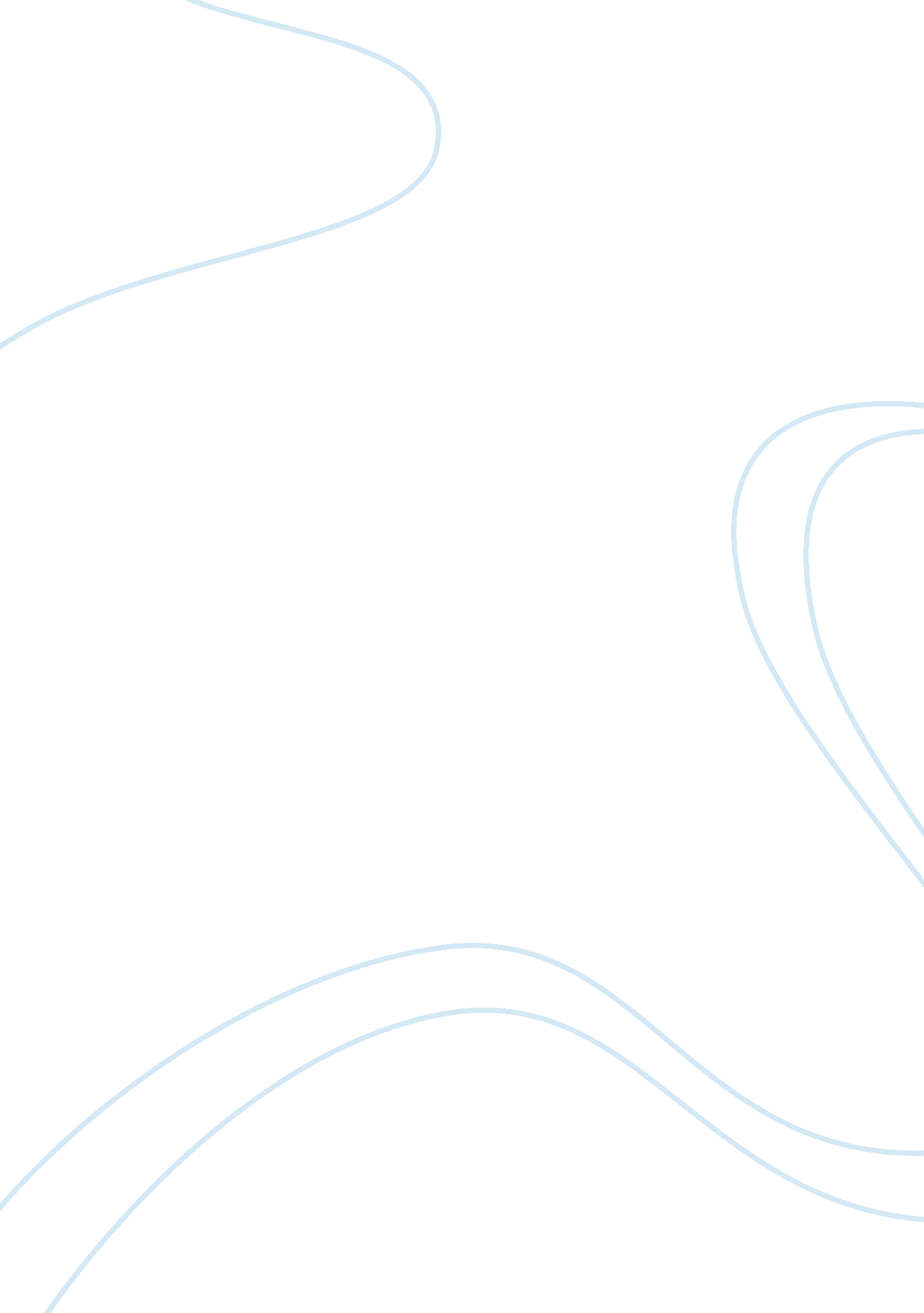 From bigger than ever imagined it has wonBusiness, Marketing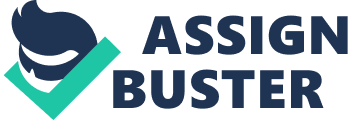 From an early age, I have always been interested in thebusiness and marketing world. The way a single business can be linked to otherbusinesses all over the world is an extremely exciting thought for me. Also, being a conscientious and hard-working student, I have always wanted to pursuethe next academic challenge available to me and by chasing a business career, Ican always ensure that this is a possibility. I have chosen to pursue abusiness studies degree because of its versatility in that I can enter a widerange of jobs once I achieve this qualification, from accountant to investmentbanker. In this current job market, I believe versatility could be one of thegreatest skills to possess. Every where I work or study I believe I bring greatenthusiasm and a thirst for knowledge and improvement as a product of thecuriosity and sense of wonder that I have for this remarkable task ahead of me. I come from a background where my family hasbeen in the retail trade for the last hundred years. Whist I was growing up Ihave been actively taking part in the running of the business. 3 years ago I createdan Esports organisation which now has expanded and become bigger than ever imaginedit has won multiple championships and exceeded all my expectations with me atthe heart of it.   My family has given methe opportunity to further myself in achieving my goals. I believe studying atuniversity will give me the opportunity to progress in the understanding Icurrently have in Business Studies. At mysecondary school I was handed the privilege and the responsibility of beinghead prefect. My responsibilities included attending meetings with the schoolprincipal and school council/staff. I believe these installed essentialcharacteristics such as leadership and motivation. Along with this I wasalso the school football team captain and represented the school at manyinter-schools sports activities. Bygoing to university I hope to develop anexperiential and diverse learning experience and have the opportunity tointeract with different groups of people to learn from their business insightsand endeavours. I also believe that by going to university I will developa broad understanding of Business and develop my knowledge of key areas such asFinancial Markets, Customer Relationships, Corporate Finance, Operations, Communications, Business Policy and Business Strategy, all key areas I believeevery business enthusiast should have. 